А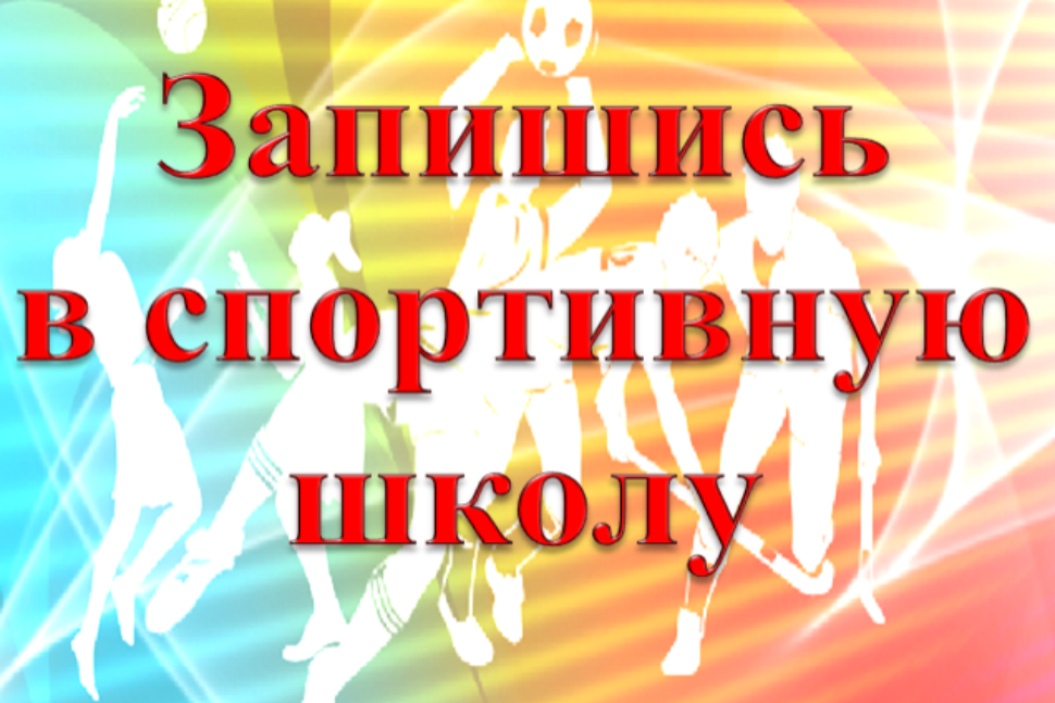 КЦИЯ Государственное учреждение "Детско-юношеская спортивная школа 1 г. Лида"(СОК «Олимпия») проводит набор детей в группу начальной подготовки по виду спорта: баскетбол - 7 лет, гандбол - 7 лет, волейбол - 7 лет. Записаться в спортивную школу можно по тел. 60 -01 -73, 60 01 72.
Учреждение "Специализированная детско-юношеская школа олимпийского резерва № 2 г. Лиды" проводит набор детей в группу начальной подготовки по виду спорта: легкая атлетика - (с 7 лет) , таэквондо - (с 7 лет), бокс - (с 9 лет).Записаться в спортивную школу можно по тел. 61-74-41.

Государственное учреждение "Специализированная детско-юношеская школа Олимпийского резерва № 3 Лидского района" проводит набор детей в возрасте9-10 лет на отделения: борьба греко-римская, борьба вольная, борьба дзюдо. Записаться в спортивную школу можно по тел. 54-60-28.

Государственное учреждение "Лидская комплексная детско-юношеская спортивная школа № 4" (бассейн «Дельфин») проводит набор мальчиков и девочек в возрасте 7 лет и старше для занятий в группах плавания,9 лет и старше для занятий в группах конного спорта. Записаться в спортивную школу можно по тел. 62-99-80, 62-99-83.Государственное учреждение "Лидская детско-юношеская спортивная школа по хоккею с шайбой" (Ледовый дворец)
проводит набор мальчиков и девочек 2012-2014 гг.р в группы по хоккею с шайбой. Записаться в спортивную школу можно по тел. 56 -71 -47, 53-32-08.

Филиал "Специализированная детско-юношеская школа олимпийского резерва ГУ "Футбольный клуб "Лида" (стадион «Старт») проводит набор учащихся для занятий футболом в группы начальной подготовки по следующим возрастам: 2007, 2008, 2009, 2010, 2011, 2012, 2013, 2014 гг.р. Записаться в спортивную школу можно по тел. 56-79-86, 56-79-87.Учреждение "Лидская Специализированная детско-юношеская школа олимпийского резерва «Лакокраска" проводит набор детей в группу начальной подготовки: гребля академическая - (с 9 лет). Записаться в спортивную школу можно по тел. 62-46-25.Учреждение "Гродненская межрайонная Специализированная детско-юношеская школа олимпийского резерва профсоюзов «Юность»" проводит набор детей в группу начальной подготовки по виду спорта: тяжелая атлетика - (юноши с 9 лет, девушки с 13 лет) , теннис - (с 6 лет), бокс - (с 9 лет), футбол – (с 6 лет) .Записаться в спортивную школу можно по тел. 61-13-09, 61-13-10.Спортивные школы ждут!!! СМЕЛЕЕ!!!